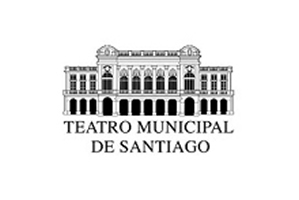 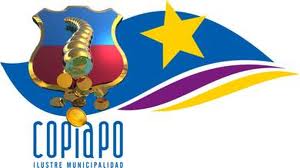 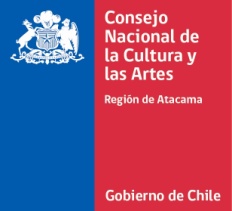 FICHA DE POSTULACIÓNTaller de Iluminación Teatral.  Consejo Nacional de  y las Artes, Atacama – Teatro Municipal de Santiago  - Ilustre Municipalidad de Copiapó.Presentación del Taller:Entregar a los alumnos herramientas básicas para el trabajo de diseño de iluminación. Esta persona es la encargada de la atmósfera en la puesta en escena, su misión es transmitir sensaciones e ideas, motivos y situaciones que estén comprometidas con la obra, tiene que también hacer ver las ideas que tiene el regisseur o director, coreógrafo, etc. Complementarse con la escenografía y el vestuario, así como también con el texto o la música, el movimiento, etc. En breve es el que genera la amalgama del espectáculo, es el crea la unificación de todas las partes que componen un espectáculo, canto, baile, texto, música, texturas formas, colores, sensaciones, etc.  Temáticas: Estructura de composición de un espectáculo artísticoDiseño de iluminaciónLas fases de una puesta de luces.Funciones Básicas de Los Instrumentos de Iluminación.Otros.Modalidad y Fechas.El Taller de Iluminación se realizará los días 18 -20 noviembre de 10.00 - 13.00 hrs. y de 15.00-  18.00 hrs.INFORMACIÓN PARA EL COMITÉ DE SELECCIÓNNombre y apellidosAgrupación que pertenece(si corresponde)DirecciónCorreo ElectrónicoTeléfono de Contacto¿Cual es su motivación para participar en este taller?Experiencia o relación con el tema